             Základná škola, Kúpeľná 2, Prešov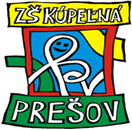 Z o z n a m   ž i a k o vTrieda : I.A    				                   Školský rok: 2021/ 2022Triedna učiteľka: Mgr. Iveta RennerováVychovávateľka:  Mgr.Ľubomíra Bombová1. Baka D.2. Bereščíková A.3. Bieleková A.4. Bortňáková L.5. Dulinová V.6. Ferenc D.7. Gregová A.8. Húšťava N.9. Ištoňa N. J.10. Kolpák L.11. Komková K.12. Kormoš F.13. Mačeková S.14. Mihalová H.15. Oravcová T.16. Rajduga M.17. Sabol M.18. Sedláková D.19. Slivka T.20. Smreková A.21. Toporová L.22. Tran H. Q.23. Vrbovská T.                                                                                                          PaedDr. Eva Bilišňanská 								      riaditeľka školy                                            Základná škola, Kúpeľná 2, Prešov Z o z n a m   ž i a k o vTrieda : I.B                                                  Školský rok: 2021/ 2022Triedna učiteľka: PaedDr. Natália FečíkováVychovávateľka: Adela Kručayová1. Arvayová S.2. Babila E.3. Bandy R.4. Durkáč.D5. Dvoriak R.6. Hatalová K.7. Humeňanský J.8. Jurko A.9. Jutka F.10. Kolesárová A.     plní PŠD mimo SR 11. Kulíková E.12. Luterančíková L.13. Matúšová N.14. Mihoková N.15. Minarčíková S.16. Neupauerová K.17. Novák M.18. Paruševova O.19. Pavúk G.J.20. Revák M.21. Rusnák S.22. Schneider R.23. Sivuličová G.24. Sobota A.                                               PaedDr. Eva Bilišňanská                                                                                     					              riaditeľka školyZákladná škola, Kúpeľná 2, Prešov           Z o z n a m   ž i a k o vTrieda : I.C    				                   Školský rok: 2021/ 2022Triedna učiteľka: Mgr. Beáta KarašováVychovávateľka:  Mária Rosová1. Bocko O.2. Čopíková M.3. Današová L.4. Dunajská N. plní PŠD v zahraničí5. Duždová S.6. Eštočák D.7. Galdun O.8. Hajduk D.9. Humeňaj D.R.10. Kopytko K.       11. Koržová A.12. Kovalská S.13. Krafčík A.14. Kucirková A.15. Medvec P.16. Mihaliková N.17. Mlynaričová M.18. Petruš M.19. Pužová M.20. Šuhaj A21. Titko J.22. Tracík N.23. Vargová S.24. Vasiľ Š.                                           PaedDr. Eva Bilišňanská 								      riaditeľka školy    Základná škola, Kúpeľná 2, Prešov                           Z o z n a m   ž i a k o v  Trieda : I.D    	                  Školský rok: 2021/ 2022Triedna učiteľka: Mgr. Andrea PrčíkováVychovávateľka:  Mgr. Ivana Blšková1.Augustínová D.2.Bašista M.3. Boľanovská N.4. Bory S.5. Čerevková Ch. C.6. Čontofalská A.7. Deán J. J.8. Dromblikovičová N.9. Halecký A.10. Havačová N.11. Korečková E.12. Li L.13. Li.T.14. Mačurová N.15. Muška Pascoal M.  plní PŠD v zahraničí16. Negara L.17. Palková N.18. Petrišin P.19. Pritchard S. O.20. Stančák F.21. Taragošová Š.22. Varga V.23. Zapotoka C.                                                                      PaedDr. Eva Bilišňanská     							               riaditeľka školy